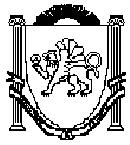 Республика КрымБелогорский районАдминистрация Зуйского сельского поселенияПОСТАНОВЛЕНИЕОб утверждении муниципальной целевой программы «Управление муниципальным имуществом Зуйского сельского поселения Белогорского района Республики Крым на 2016 год»соответствии с Федеральным законом от 06.10.2003 № 131-ФЗ «Об общих принципах организации местного самоуправления в Российской Федерации», руководствуясь Уставом муниципального образования Зуйское сельское поселение Белогорского района Республики Крым, принятым решением 3 - й сессией 1-го созыва Зуйского сельского совета Белогорского района Республики Крым от 05 ноября 2014 года №15, постановлением Администрации Зуйского сельского поселения Белогорского района Республики Крым от 15 декабря 2015 года №214 «О разработке и реализации муниципальных целевых программ и порядке проведения оценки их эффективности в администрации Зуйского сельского поселения Белогорского района Республики Крым»,постановляю:Утвердить муниципальную целевую программу «Управление муниципальным имуществом Зуйского сельского поселения Белогорского района Республики Крым на 2016 год», согласно приложению.Финансирование расходов на реализацию муниципальной целевой программы «Управление муниципальным имуществом Зуйского сельского поселения Белогорского района Республики Крым на 2016 год» осуществлять в пределах средств, предусмотренных в бюджете Зуйского сельского поселения на указанные цели.Настоящее решение подлежит обнародованию на официальном сайте администрации Зуйского сельского поселения, а также на информационном стенде Зуйского сельского совета, расположенного по адресу Белогорский район, п.Зуя, ул.Шоссейная, дом 64 и вступает в силу с момента его обнародования.Контроль за выполнением настоящего постановления оставляю за собой.Председатель Зуйского сельского советаГлава администрации Зуйского сельского поселенияА.А.Лахинот  09 июня  2016 года.№ 92